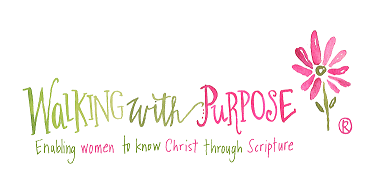 Program cost is $25.  Please make checks payable to:  St. Pius X ChurchPlease return form and check to church office or mail to:  St. Pius X Church 834 Brookside Dr, Fairfield, CT 06824, Attention: Walking With PurposePlease order the Opening Your Heart study guide from the WWP website:  http://wwp-store.myshopify.com2017-2018 Opening Your Heart Registration FormNameEmail AddressStreet AddressCity, State, ZipHome PhoneMobile PhoneEmergency Contact Name/Phone #Birth Date: Month/DayHome Parish Childcare needed (Y/N)# Children and Ages Willing to volunteer to help with childcare if necessary (Y/N)Seating request (1-2 friends)Scholarship information(    ) scholarship requested for course fee(    ) scholarship donation offered $______Payment ($25)(    ) Cash     (    ) Check  Check #  _____